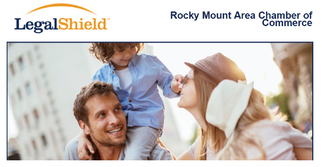 We are excited that the Chamber has added LegalShield as an affinity partner. Rocky Mount Area Chamber of Commerce members will now have access to legal plans for individuals, families and small business owners and their employees at a discounted rate. IDShield is also available for chamber members and includes a comprehensive identify thefts monitoring and restoration plan including coverage for minor children. You can learn more and enroll at www.LegalShield.com/info/rmcc
Or, feel free to reach out to Tasha Williams at (252) 266-3412. If you or your business would be interested in a small business consult or LegalShield and IDShield as a volunteer employee benefit, please let Tasha know.